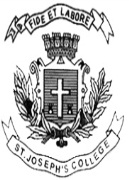 ST. JOSEPH’S COLLEGE (AUTONOMOUS), BENGALURU-27END SEMESTER EXAMINATION OCTOBER 2023(Examination conducted in November/December 2023)B. Sc MICROBIOLOGYMB: 5221 IMMUNOLOGY AND MEDICAL MICROBIOLOGY(For current batch students only)This question paper has 1 page and 4 parts Time: 2 hrs                                                                                         Max Marks: 60I. Answer any Five of the following                                                           5 x 3 = 151. Where does Papain and Pepsin cleave an IgG antibody? What results are obtained?2.  How do TH cells differ from TC cells? Give their functions. 3.  List three non-microbial and microbial antigens.4. a) What are microglial cells? What is its function? -2    b) Where are Dane particles found? -15. Define Gnotobiotic and teratogenic infection.6. Describe Reynolds Braude Phenomenon.7. Differentiate between transient and resident flora.II. Answer any Five of the following                                                           5 x 6 = 308.  Tabulate the differences between Primary and Secondary immune response.9.  Explain Compliment fixation test.10. What is contact dermatitis? How is it caused?11. How would you prove that a steroid is positive in passive agglutination reaction?12. Draw a neat labelled diagram of the organ that filters blood borne pathogens.13. Why is the Coagulase test performed? Explain the test.14. Explain how a patient suffering from amebic dysentery is diagnosed?III. Answer any One of the following                                                        1 x 10 = 1015. Describe the mechanism of allograft rejection.16. Explain the antigenic structures of the corona virus. How can it be detected?IV. Answer the following                                                                             1 x 5 = 517. A young boy who had never been immunized to tetanus stepped on a rusty nail and got       a deep punctured wound. The doctor cleaned out the wound and gave the child an        injection of tetanus antitoxin.      a) Why was antitetanus given instead of a booster shot of tetanus toxoid? -2.5     b) If the boy receives no further treatment and steps on a rusty nail again 4 years         later, will he be immune to tetanus? -2.5                                                                                                             MB_5221_A _23